PAYMENT DETAILS AND TERMS AND CONDITIONS - INTERNATIONAL SUMMER SCHOOL REFUGEE LAW AND RIGHTS, 2020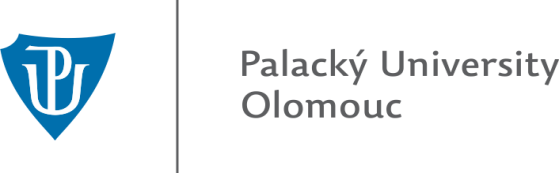 PAYMENT DETAILS Programme fee for one participant with early bird discount: EUR 250If the participant pays before the 15th of May 2020, then the early bird discount is applicable, and the application fee is EUR 250.Programme fee for one participant without early bird discount: EUR 300If the participant pays after the 15th of May 2020, then the application fee is EUR 300.Note: final deadline for application and payment is the 31st of May 2020.Bank details for the payment:All payments must be made no later than May 31, 2020. While making payment, the participant shells state the particular sum in EUR. All bank transfer fees and exchange fees are to be covered by the participant.2.  TERMS AND CONDITIONSPlease send this  signed terms & conditions form together with completed application form,   motivation letter, CV  and a copy of your passport to selma.porobic@upol.cz before the 31st of May, 2020.The Organiser of the summer school (referred to as the Organiser) shall be the the International Relations Office, Palacký University, Olomouc, Czech Republic. The Participant of the summer school (referred to as the Participant) shall be any person who successfully applied to the summer school. Each Participant shall be obliged to, within the specified deadline, send the signed terms & conditions, and pay an application fee as determined in the offer. Incomplete application shall not be accepted by the Organiser. The Participant shall be responsible for the correctness of all data indicated in the application form. Based on a completed application form the Organiser shall decide on registration in the respective short-term study programme. After registration, the applicant shall be obliged to pay the determined fee. The applicant shall be entitled to be accepted into the summer school only after the fee is transferred to the Organiser’s bank account. Within 10 days after the payment is made, the Organiser shall be obliged to send a Confirmation of Acceptance of the Participant. The Organiser shall be obliged to arrange the summer school in such extent as presented to the Participant in the offer. The Organiser shall be entitled to decide on the dates and times of courses. A precise timetable of a full school programme shall be published by the Organiser no later than 4 weeks before the beginning of the summer school. The Organiser reserves the right, in case of unpredictable events (e.g. lecturer’s illness), to change the dates of classes. The Participant shall be informed thereof without delay. The Participant acknowledges that the agreed date of the summer school cannot be changed unless specified otherwise by the Organiser. In case of an absence of the Participant in the scheduled programme, the Organiser shall not be obliged to provide for a substitute programme. On the last day of the programme at the latest, the Organiser shall issue to the Participant a certificate of completion.  In case of successful completion of ECTS requirements, the Organizer shall also specify their credit values. The Participant hereby consents to personal data processing for administration purposes required by the programme. In case of cancellation on behalf of Organiser the full application fee will be refunded.In case of cancellation of the Participant within 45 days prior to the commencement of the summer school, the Organiser shall refund the school fee but retain the administrative fees of 50 EUR. ..........................................................................................................................................................☐ I agree with the Terms and conditions of the summer schoolDate ………………….Name ………………………………………………...	Signature ...........................................................Application FeeAmount in EURIf paid before the 15th of May, 2020€250If paid after the 15th of May, 2020€300Bank name:Komerční banka OlomoucBank address:Tř. Svobody 14, 772 14 Olomouc, Czech RepublicBIC/SWIFT Code:KOMBCZPPxxxAccount no. (IBAN):CZ9801000000433855090287Account name:Palacký UniversityPayment reference:State your name and "80901101" (e.g. “John Smith 80901101)”